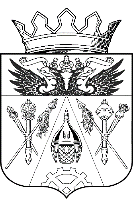 АДМИНИСТРАЦИЯ  ИСТОМИНСКОГО СЕЛЬСКОГО ПОСЕЛЕНИЯ АКСАЙСКОГО РАЙОНА РОСТОВСКОЙ ОБЛАСТИПОСТАНОВЛЕНИЕ20.06 2018 г.                                х. Островского                                       №  133О внесении изменения в постановление от 01.12.2015 №415 «Об утверждении административного регламента по  предоставлению муниципальной услуги  «Предоставление разрешения на ввод  объекта капитального строительства в эксплуатацию» муниципального образования Истоминского сельского поселения                В соответствии с Федеральным законом от 06.10.2003 № 131-ФЗ «Об общих принципах организации местного самоуправления в Российской Федерации», ч.2 ст. 11.2. от 27.07.2010г. № 210-ФЗ «Об организации предоставления государственных и муниципальных услуг», с целью приведения наименования административного регламента по предоставлению муниципальной услуги в соответствие с постановлением Правительства Российской Федерации от 30.04.2014 № 403 «Об исчерпывающем перечне процедур в сфере жилищного строительства», на основании статьи 55 Градостроительного кодекса Российской Федерации, -ПОСТАНОВЛЯЮ:Внести изменение в постановление от 01.12.2015 №415 «Об утверждении административного регламента по  предоставлению муниципальной услуги  «Предоставление разрешения на ввод  объекта капитального строительства в эксплуатацию» муниципального образования Истоминского сельского поселения», - пункт 5.2. дополнить следующим:    « 5) Жалоба на решения и действия (бездействие) органа, предоставляющего государственную услугу, органа, предоставляющего муниципальную услугу, должностного лица органа, предоставляющего государственную услугу, либо органа, предоставляющего муниципальную услугу, государственного или муниципального служащего, руководителя органа, предоставляющего государственную услугу, либо органа, предоставляющего муниципальную услугу, может быть направлена по почте, через многофункциональный центр, с использованием информационно-телекоммуникационной сети "Интернет", официального сайта органа, предоставляющего государственную услугу, органа, предоставляющего муниципальную услугу, единого портала государственных и муниципальных услуг либо регионального портала государственных и муниципальных услуг, а также может быть принята при личном приеме заявителя. Жалоба на решения и действия (бездействие) многофункционального центра, работника многофункционального центра может быть направлена по почте, с использованием информационно-телекоммуникационной сети "Интернет", официального сайта многофункционального центра, единого портала государственных и муниципальных услуг либо регионального портала государственных и муниципальных услуг, а также может быть принята при личном приеме заявителя. Жалоба на решения и действия (бездействие) организаций, а также их работников может быть направлена по почте, с использованием информационно-телекоммуникационной сети "Интернет", официальных сайтов этих организаций, единого портала государственных и муниципальных услуг либо регионального портала государственных и муниципальных услуг, а также может быть принята при личном приеме заявителя.»Опубликовать настоящее постановление в муниципальном печатном органе, информационном бюллетене Истоминского сельского поселения и разместить на официальном сайте в сети интернет.Контроль за выполнением постановления возложить на заместителя главы   Администрации Истоминского сельского поселения Кудовба Д.А.Глава Администрации Истоминского сельского поселения	                   Л.Н.Флюта                   		Постановление подготовил старший инспектор Калачева Н.Н.